Zuständige Fachberatung oder 
Schulleitung bei DAS:Name, Vorname: Dienstort: 
An den Vorsitzenden des
Zentralen Ausschusses für das
Deutsche Sprachdiplom der Kultusministerkonferenzüber die zuständige Auslandsvertretungüber das Bundesverwaltungsamt – Zentralstelle für das Auslandsschulwesen, 
 	ZfA 3 (bei Fachberatungen)
 	ZfA 2 (bei Schulleitungen)Antrag einer Schule im Ausland auf Genehmigung zur Durchführung von Prüfungen zum 
Deutschen Sprachdiplom der KultusministerkonferenzSehr geehrter Herr Vorsitzender,anbei übersende ich Ihnen einen Antrag auf Genehmigung zur Durchführung von Prüfungen zum Deutschen Sprachdiplom der Kultusministerkonferenz – an der Schule (Name der Schule, Schulort, Land): ,Schulkennziffer: ,ab dem Prüfungsdurchgang    zum Termin  .Es wird darauf hingewiesen, dass die Schule 
(Zutreffendes bitte ankreuzen.)

	bereits über  zur Durchführung von DSD-Prüfungen verfügt:	DSD I ab Prüfungsdurchgang  Termin 	DSD I PRO ab Prüfungsdurchgang  Termin 	DSD II ab Prüfungsdurchgang  Termin 	DSD-Kandidatenschule ist, und zwar seit Diesem Schreiben liegen folgende Anlagen bei:
(Zutreffendes bitte ankreuzen.)	Antrag einer Schule im Ausland auf Genehmigung zur Durchführung von Prüfungen zum Deutschen Sprachdiplom der KMK (Anlage 1)	Erläuterungen zum Deutschkonzept der Antrag stellenden Schule und Angaben zu den Deutschstunden (Anlage 2)	Schulischer Arbeitsplan für Deutsch der Schule (Kurzfassung - in Deutsch) (Anlage 3)	Übersicht zu den Deutschlehrkräften, die an der Schule Deutschunterricht erteilen (Anlage 4)	Stellungnahme der zuständigen Fachberatung (Anlage 5)	Befürwortung der zuständigen Stelle des Landes zum Antrag der Schule (Anlage 6)	Stellungnahme der zuständigen deutschen Auslandsvertretung (Anlage 7),		gez. Ort	Datum	zuständige Fachberatung bzw.		Schulleitung bei DAS(Unterschrift kann aufgrund elektronischer Übermittlung entfallen.)Anlage 1Zur Weiterleitung an den Vorsitzenden des Zentralen Ausschusses
für das Deutsche Sprachdiplom der KultusministerkonferenzAntrag einer Schule im Ausland auf 
Genehmigung zur Durchführung von Prüfungen zum 
Deutschen Sprachdiplom der Kultusministerkonferenz(Hinweis zur Bearbeitung: Der Antrag ist in Verantwortung der Schulleitung der Antrag stellenden Schule auszufüllen und durch die Schulleitung zu zeichnen.)In meiner Funktion als Schulleiterin bzw. Schulleiter der Schule  in  beantrage ich,  hiermit die Genehmigung zur Durchführung von Prüfungen zum Deutschen Sprachdiplom der Kultusministerkonferenz –
ab dem Prüfungsdurchgang   zum Termin  Für den ersten und die darauffolgenden zwei Prüfungsdurchgänge sind folgende Teilnehmerzahlen zu erwarten: 
:   Teilnehmerinnen und Teilnehmer
:   Teilnehmerinnen und Teilnehmer
:   Teilnehmerinnen und TeilnehmerSämtliche für die Antragstellung erforderlichen Informationen und Erläuterungen, die seitens der Schule beizubringen sind, sind in den folgenden Anlagen 2 bis 4 zu finden.Ich erkläre hiermit, dass die Schule die zur Durchführung von DSD-Prüfungen erforderlichen personellen und organisatorischen Rahmenbedingungen gemäß der gültigen Prüfungsordnung und Ausführungsbestimmungen dauerhaft sicherstellt. Des Weiteren erkläre ich, dass eventuelle inhaltliche Veränderungen am Deutschkonzept der Schule (Stundenzahl, Curriculum o. Ä.) vor Beginn des Schuljahres, in dem diese Änderungen zur Anwendung kommen, dem Zentralen Ausschuss für das Deutsche Sprachdiplom der Kultusministerkonferenz mitgeteilt werden.Ich bestätige hiermit, dass der Schule die folgenden Förderkriterien zur Teilnahme am Programm und den Prüfungen zum Deutschen Sprachdiplom der KMK bekannt sind:Teilnahme von mind. 12 Schülerinnen und Schülern pro Prüfungsdurchgang Bestehensquote von mindestens 55 bis 65 Prozent pro Prüfungsdurchgang,		gez. Ort	Datum	Schulleiterin bzw. Schulleiter(Unterschrift kann aufgrund elektronischer Übermittlung entfallen.)Anlage 2Zur Weiterleitung an den Vorsitzenden des Zentralen Ausschusses
für das Deutsche Sprachdiplom der KultusministerkonferenzErläuterungen zum Deutschkonzept der Antrag stellenden Schule und 
Angaben zu den Deutschstunden(Hinweise zur Bearbeitung: Die Anlage ist in Verantwortung der Schulleitung der Antrag stellenden Schule zu bearbeiten. Bei Antrag auf Genehmigung zur Durchführung von DSD I- bzw. DSD I PRO-Prüfungen bei bereits genehmigtem DSD II bitte darauf eingehen, für welche Zielgruppe und zu welchem Zweck das DSD I bzw. DSD I PRO eingesetzt werden sollen. In Bezug auf das Deutschkonzept der Schule bitte nur auf Änderungen eingehen, die sich seit der DSD II-Antragstellung vollzogen haben.)Bitte erläutern Sie das Deutschkonzept der Schule. Gehen Sie dabei auf folgende Punkte ein:Bedeutung des Deutschunterrichts im Kontext der Schule, der Region, des Landes Struktur des Deutschunterrichts, Jahrgangsstufen mit Deutschunterricht, Anzahl und ggf. Profil der DeutschstundenCurriculare Grundlagen für den Deutschunterricht an der SchuleVerwendete Lehr- und Lernmittel, Ausstattung der Schule mit MedienAnzahl, ggf. Status und Qualifikation der Deutsch-LehrkräfteAußerunterrichtliche Maßnahmen in Bezug auf Deutsch (Projekte, Schüleraustausch o. ä.)Zusammenarbeit mit vor Ort tätigen deutschen Partnern und StellenMittel- und langfristige Entwicklungsperspektiven für Deutsch an der SchuleMotive für die DSD-Antragstellung und Erläuterungen zur für das DSD-Programm und die DSD-Prüfung/-en vorgesehen Zielgruppe (Profil der Klassen, Jahrgangsstufe u. ä.)Anlage 3Zur Weiterleitung an den Vorsitzenden des Zentralen Ausschusses
für das Deutsche Sprachdiplom der KultusministerkonferenzSchulischer Arbeitsplan für Deutsch der Schule
(Kurzfassung - in Deutsch)(Hinweise zur Bearbeitung: Der schulische Arbeitsplan der Schule basiert auf den nationalen Grundlagen und Vorgaben für den schulischen Deutschunterricht und dem Rahmenplan Deutsch. Er berücksichtigt in besonderer Weise die konkreten Bedingungen an der Schule und ist in Verantwortung der Schulleitung der Antrag stellenden Schule hier einzufügen. Bei Antrag auf Genehmigung zur Durchführung von DSD I- bzw. DSD I PRO-Prüfungen bei bereits genehmigtem DSD II bitte nur auf eventuelle Anpassungen im Arbeitsplan eingehen, die seit der 
DSD II-Antragstellung vorgenommen wurden.)Hinweise zum Einfügen des Schulischen Arbeitsplans in digitaler Form:Verwendung einseitiger PDF-Dateien Bitte klicken Sie zunächst unten in das zum Einfügen vorgesehene grau unterlegte Feld. Anschließend ist am oberen Bildschirm-rand im Word-Menüband auf die Registerkarte Einfügen, danach in der Gruppe Text auf die Schaltfläche Objekt zu klicken. Wählen Sie nun die Registerkarte Aus Datei erstellen aus und klicken auf die Schaltfläche Durchsuchen. Wählen Sie nun durch Anklicken die einzufügende einseitige PDF-Datei aus und klicken dann auf die Schaltfläche Einfügen. Anschließend bitte auf die Schaltfläche OK klicken. Achten Sie darauf, dass weder bei Verknüpfen noch bei Als Symbol anzeigen ein Häkchen gesetzt ist. Dieser Vorgang kann bei mehreren einzufügenden einseitigen PDF-Dateien wiederholt werden.mehrseitiger PDF-DateienEine mehrseitige PDF-Datei muss zunächst in einzelne Bilddateien (pro Seite => eine Bilddatei) extrahiert bzw. exportiert werden (vorzugsweise ins Format jpg) oder in einzelne PDF-Dateien (pro Seite => eine PDF-Datei) getrennt werden. Dies kann durch kostenlose PDF-Viewer wie z. B. PDF24 Creator, Soda PDF, PDF-XChange Viewer usw. erfolgen. Das Einfügen einzelner Bilddateien erfolgt wie unter 2. beschrieben, das Einfügen dieser einzelnen PDF-Dateien erfolgt wie unter a) erläutert.Verwendung einer Bilddatei/mehrerer Bilddateien (vorzugsweise im Format jpg)Bitte klicken Sie zunächst unten in das zum Einfügen vorgesehene grau unterlegte Feld. Anschließend ist am oberen Bildschirm-rand im Word-Menüband auf die Registerkarte Einfügen und danach in der Gruppe Illustrationen auf die Schaltfläche Bilder zu klicken. Wählen Sie durch Anklicken die einzufügende Bilddatei aus und klicken Sie dann auf die Schaltfläche Einfügen. Dieser Vorgang kann bei mehreren einzufügenden Bildern wiederholt werden.Sollen mehrere Bilddateien gleichzeitig eingefügt werden, ist zunächst wie oben beschrieben vorzugehen. Um die Bilddateien in der richtigen Reihenfolge in das Dokument einzufügen, ist beim Auswählen der Bilddateien zunächst die letzte der einzufügenden Bilddateien anzuklicken, die Umschalt-Taste (       ) zu drücken und gleichzeitig die erste der einzufügenden Bilddateien anzuklicken. Damit werden sämtliche für das Einfügen vorgesehenen Bilddateien markiert. Anschließend ist auf die Schaltfläche Einfügen zu klicken. 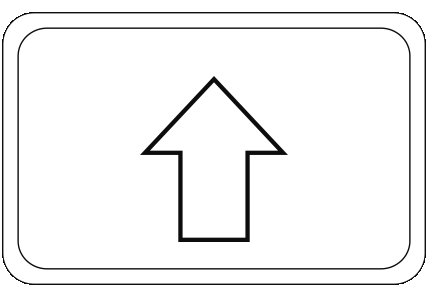 Anlage 4Zur Weiterleitung an den Vorsitzenden des Zentralen Ausschusses
für das Deutsche Sprachdiplom der KultusministerkonferenzÜbersicht zu den Lehrkräften, die an der Schule Deutschunterricht erteilen(Hinweis zur Bearbeitung: Die Übersicht ist in Verantwortung der Schulleitung der Antrag stellenden Schule auszufüllen.)Stand: Schuljahr (Zeilen bitte, wenn erforderlich, hinzufügen.)Anlage 5Zur Weiterleitung an den Vorsitzenden des Zentralen Ausschusses
für das Deutsche Sprachdiplom der KultusministerkonferenzStellungnahme der zuständigen Fachberatung zum Antrag der Schule(Hinweise zur Bearbeitung: Bei Antragstellung durch DAS entfällt diese Stellungnahme. Bei Antrag auf Genehmigung zur Durchführung von DSD I- bzw. DSD I PRO-Prüfungen bei bereits genehmigtem DSD II bitte nur auf Erfahrungen in der Zusammenarbeit mit der Schule, Sinnhaftigkeit der Einführung des DSD I oder DSD I PRO und Einschätzung der Absicherung der personellen und organisatorischen Rahmenbedingungen eingehen.)Bitte nehmen Sie zum Antrag der Schule, einschl. der Anlagen 2 bis 4, Stellung. Gehen Sie dabei bitte auch auf folgende Punkte ein:Bedeutung von Deutschunterricht im Land und in der RegionBedeutung der Schule im regionalen und landesweiten KontextInteresse am Deutschunterricht und DSD-Programm seitens der Schule (Schüler*innen, Lehrkräfte, Schulleitung), der Eltern und des SchulträgersStruktur, Grundlagen und Qualität des Deutschunterrichts und mittelfristige PerspektivenQualifikation der Deutsch unterrichtenden Lehrkräfte und Bereitschaft zur Übernahme zusätzlicher Aufgaben, einschl. Fortbildungsbereitschaft Einschätzung zur Absicherung der personellen und organisatorischen Rahmenbedingungen des DSD-Programms einschl. der Prüfungen an der SchulePrognosen zu Teilnehmerzahlen Bisherige Erfahrungen in der Zusammenarbeit mit der Schule und ggf. AusblickHinweise zum Einfügen der Stellungnahme in digitaler Form:Verwendung einseitiger PDF-Dateien Bitte klicken Sie zunächst unten in das zum Einfügen vorgesehene grau unterlegte Feld. Anschließend ist am oberen Bildschirm-rand im Word-Menüband auf die Registerkarte Einfügen, danach in der Gruppe Text auf die Schaltfläche Objekt zu klicken. Wählen Sie nun die Registerkarte Aus Datei erstellen aus und klicken auf die Schaltfläche Durchsuchen. Wählen Sie nun durch Anklicken die einzufügende einseitige PDF-Datei aus und klicken dann auf die Schaltfläche Einfügen. Anschließend bitte auf die Schaltfläche OK klicken. Achten Sie darauf, dass weder bei Verknüpfen noch bei Als Symbol anzeigen ein Häkchen gesetzt ist. Dieser Vorgang kann bei mehreren einzufügenden einseitigen PDF-Dateien wiederholt werden.mehrseitiger PDF-DateienEine mehrseitige PDF-Datei muss zunächst in einzelne Bilddateien (pro Seite => eine Bilddatei) extrahiert bzw. exportiert werden (vorzugsweise ins Format jpg) oder in einzelne PDF-Dateien (pro Seite => eine PDF-Datei) getrennt werden. Dies kann durch kostenlose PDF-Viewer wie z. B. PDF24 Creator, Soda PDF, PDF-XChange Viewer usw. erfolgen. Das Einfügen einzelner Bilddateien erfolgt wie unter 2. beschrieben, das Einfügen dieser einzelnen PDF-Dateien erfolgt wie unter a) erläutert.Verwendung einer Bilddatei/mehrerer Bilddateien (vorzugsweise im Format jpg)Bitte klicken Sie zunächst unten in das zum Einfügen vorgesehene grau unterlegte Feld. Anschließend ist am oberen Bildschirm-rand im Word-Menüband auf die Registerkarte Einfügen und danach in der Gruppe Illustrationen auf die Schaltfläche Bilder zu klicken. Wählen Sie durch Anklicken die einzufügende Bilddatei aus und klicken Sie dann auf die Schaltfläche Einfügen. Dieser Vorgang kann bei mehreren einzufügenden Bildern wiederholt werden.Sollen mehrere Bilddateien gleichzeitig eingefügt werden, ist zunächst wie oben beschrieben vorzugehen. Um die Bilddateien in der richtigen Reihenfolge in das Dokument einzufügen, ist beim Auswählen der Bilddateien zunächst die letzte der einzufügenden Bilddateien anzuklicken, die Umschalt-Taste (       ) zu drücken und gleichzeitig die erste der einzufügenden Bilddateien anzuklicken. Damit werden sämtliche für das Einfügen vorgesehenen Bilddateien markiert. Anschließend ist auf die Schaltfläche Einfügen zu klicken. Anlage 6Zur Weiterleitung an den Vorsitzenden des Zentralen Ausschusses
für das Deutsche Sprachdiplom der KultusministerkonferenzStellungnahme der zuständigen Stelle des Landes zum Antrag der Schule(Hinweise zur Bearbeitung: Die zuständige Fachberatung bzw. Schulleitung bei DAS wird gebeten, die Stellungnahme der zuständigen Stelle des Landes unter Berücksichtigung der unten befindlichen Hinweise hier einzufügen.Bei Antrag auf Genehmigung zur Durchführung von DSD I- bzw. DSD I PRO-Prüfungen bei bereits genehmigtem DSD II kann diese Stellungnahme entfallen.)Hinweise zum Einfügen der Stellungnahme in digitaler Form:Verwendung einseitiger PDF-Dateien Bitte klicken Sie zunächst unten in das zum Einfügen vorgesehene grau unterlegte Feld. Anschließend ist am oberen Bildschirm-rand im Word-Menüband auf die Registerkarte Einfügen, danach in der Gruppe Text auf die Schaltfläche Objekt zu klicken. Wählen Sie nun die Registerkarte Aus Datei erstellen aus und klicken auf die Schaltfläche Durchsuchen. Wählen Sie nun durch Anklicken die einzufügende einseitige PDF-Datei aus und klicken dann auf die Schaltfläche Einfügen. Anschließend bitte auf die Schaltfläche OK klicken. Achten Sie darauf, dass weder bei Verknüpfen noch bei Als Symbol anzeigen ein Häkchen gesetzt ist. Dieser Vorgang kann bei mehreren einzufügenden einseitigen PDF-Dateien wiederholt werden.mehrseitiger PDF-DateienEine mehrseitige PDF-Datei muss zunächst in einzelne Bilddateien (pro Seite => eine Bilddatei) extrahiert bzw. exportiert werden (vorzugsweise ins Format jpg) oder in einzelne PDF-Dateien (pro Seite => eine PDF-Datei) getrennt werden. Dies kann durch kostenlose PDF-Viewer wie z. B. PDF24 Creator, Soda PDF, PDF-XChange Viewer usw. erfolgen. Das Einfügen einzelner Bilddateien erfolgt wie unter 2. beschrieben, das Einfügen dieser einzelnen PDF-Dateien erfolgt wie unter a) erläutert.Verwendung einer Bilddatei/mehrerer Bilddateien (vorzugsweise im Format jpg)Bitte klicken Sie zunächst unten in das zum Einfügen vorgesehene grau unterlegte Feld. Anschließend ist am oberen Bildschirm-rand im Word-Menüband auf die Registerkarte Einfügen und danach in der Gruppe Illustrationen auf die Schaltfläche Bilder zu klicken. Wählen Sie durch Anklicken die einzufügende Bilddatei aus und klicken Sie dann auf die Schaltfläche Einfügen. Dieser Vorgang kann bei mehreren einzufügenden Bildern wiederholt werden.Sollen mehrere Bilddateien gleichzeitig eingefügt werden, ist zunächst wie oben beschrieben vorzugehen. Um die Bilddateien in der richtigen Reihenfolge in das Dokument einzufügen, ist beim Auswählen der Bilddateien zunächst die letzte der einzufügenden Bilddateien anzuklicken, die Umschalt-Taste (       ) zu drücken und gleichzeitig die erste der einzufügenden Bilddateien anzuklicken. Damit werden sämtliche für das Einfügen vorgesehenen Bilddateien markiert. Anschließend ist auf die Schaltfläche Einfügen zu klicken. Anlage 7Zur Weiterleitung an den Vorsitzenden des Zentralen Ausschusses
für das Deutsche Sprachdiplom der KultusministerkonferenzStellungnahme der zuständigen deutschen Auslandsvertretung(Hinweise zur Bearbeitung: Es wird darum gebeten, die Stellungnahme der zuständigen deutschen Auslandsvertretung unter Berücksichtigung der unten befindlichen Hinweise hier einzufügen.Bei Antrag auf Genehmigung zur Durchführung von DSD I- bzw. DSD I PRO-Prüfungen bei bereits genehmigtem DSD II kann diese Stellungnahme entfallen.)Hinweise zum Einfügen der Stellungnahme in digitaler Form:Verwendung einseitiger PDF-Dateien Bitte klicken Sie zunächst unten in das zum Einfügen vorgesehene grau unterlegte Feld. Anschließend ist am oberen Bildschirm-rand im Word-Menüband auf die Registerkarte Einfügen, danach in der Gruppe Text auf die Schaltfläche Objekt zu klicken. Wählen Sie nun die Registerkarte Aus Datei erstellen aus und klicken auf die Schaltfläche Durchsuchen. Wählen Sie nun durch Anklicken die einzufügende einseitige PDF-Datei aus und klicken dann auf die Schaltfläche Einfügen. Anschließend bitte auf die Schaltfläche OK klicken. Achten Sie darauf, dass weder bei Verknüpfen noch bei Als Symbol anzeigen ein Häkchen gesetzt ist. Dieser Vorgang kann bei mehreren einzufügenden einseitigen PDF-Dateien wiederholt werden.mehrseitiger PDF-DateienEine mehrseitige PDF-Datei muss zunächst in einzelne Bilddateien (pro Seite => eine Bilddatei) extrahiert bzw. exportiert werden (vorzugsweise ins Format jpg) oder in einzelne PDF-Dateien (pro Seite => eine PDF-Datei) getrennt werden. Dies kann durch kostenlose PDF-Viewer wie z. B. PDF24 Creator, Soda PDF, PDF-XChange Viewer usw. erfolgen. Das Einfügen einzelner Bilddateien erfolgt wie unter 2. beschrieben, das Einfügen dieser einzelnen PDF-Dateien erfolgt wie unter a) erläutert.Verwendung einer Bilddatei/mehrerer Bilddateien (vorzugsweise im Format jpg)Bitte klicken Sie zunächst unten in das zum Einfügen vorgesehene grau unterlegte Feld. Anschließend ist am oberen Bildschirm-rand im Word-Menüband auf die Registerkarte Einfügen und danach in der Gruppe Illustrationen auf die Schaltfläche Bilder zu klicken. Wählen Sie durch Anklicken die einzufügende Bilddatei aus und klicken Sie dann auf die Schaltfläche Einfügen. Dieser Vorgang kann bei mehreren einzufügenden Bildern wiederholt werden.Sollen mehrere Bilddateien gleichzeitig eingefügt werden, ist zunächst wie oben beschrieben vorzugehen. Um die Bilddateien in der richtigen Reihenfolge in das Dokument einzufügen, ist beim Auswählen der Bilddateien zunächst die letzte der einzufügenden Bilddateien anzuklicken, die Umschalt-Taste (       ) zu drücken und gleichzeitig die erste der einzufügenden Bilddateien anzuklicken. Damit werden sämtliche für das Einfügen vorgesehenen Bilddateien markiert. Anschließend ist auf die Schaltfläche Einfügen zu klicken. Name, VornameVollzeit/TeilzeitAbschluss/LehrbefähigungBemerkungen
(DaF-/DSD-Erfahrungen, Abschluss DSD GOLD, bes. Funktion an der Schule o. ä.)